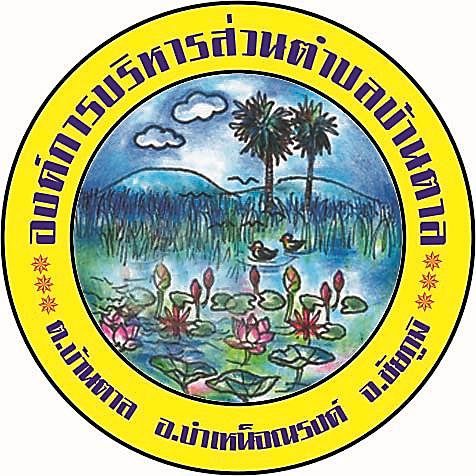 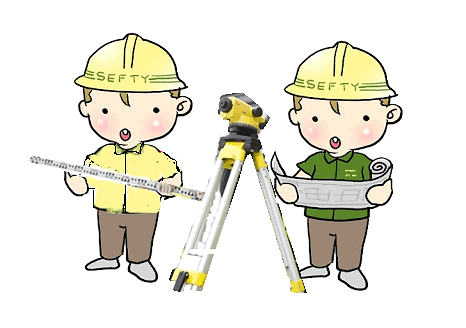 	อำนาจหน้าที่ส่วนกองช่าง		มีหน้าที่ความรับผิดชอบเกี่ยวกับการสำรวจ ออกแบบ การจัดทำข้อมูลทางด้านวิศวกรรมการจัดเก็บและทดสอบคุณภาพวัสดุ งานออกแบบและเขียนแบบ  การตรวจสอบ การก่อสร้าง งานการควบคุมอาคารตามระเบียบกฎหมาย งานแผนการปฏิบัติงานการ ก่อสร้างและซ่อมแซมบำรุงการควบคุมการก่อสร้างและซ่อมบำรุง งานแผนงานด้านวิศวกรรมเครื่องจักรกล การรวบรวมประวัติติดตาม ควบคุมการปฏิบัติงานเครื่องกล การควบคุม การบำรุงรักษาเครื่องจักรกลและยานพาหนะ งานเกี่ยวกับแผนงาน ควบคุม เก็บรักษา การเบิกจ่ายวัสดุ อุปกรณ์ อะไหล่ น้ำมันเชื้อเพลิง และงานอื่น ๆ ที่เกี่ยวข้องและได้รับมอบหมาย	การขุดดินหรือถมดิน ในเขตองค์การบริหารส่วนตำบล จะต้องแจ้งต่อ อบต.ไม่ว่าพื้นที่จะมากหรือน้อยข้อแนะนำเกี่ยวกับการขุดดิน-ถมดิน ตาม พ.ร.บ. การขุดดิน-ถมดิน พ.ศ. 2543ดิน	หมายความรวมถึง หิน กรวด หรือทราย และอินทรียวัตถุต่าง ๆ ที่เจือปนกับดินพื้นดิน	หมายความว่า	พื้นผิวของที่ดินที่เป็นอยู่ตามสภาพธรรมชาติขุดดิน	หมายความว่า	กระทำแก่พื้นดินเพื่อนำดินขึ้นจากพื้นดิน หรือทำให้พื้นดินเป็นบ่อดินบ่อดิน	หมายความว่า	แอ่ง บ่อ สระ หรือช่องว่างใต้พื้นดิน ที่เกิดจากการขุดดินถมดิน	หมายความว่า	การกระทำใดๆ ต่อดินหรือพื้นดินเพื่อให้ระดับดินสูงขึ้นกว่าเดิมเนินดิน	หมายความว่า	ดินที่สูงขึ้นกว่าระดับพื้นดินโดยการถมดินแผนผังบริเวณ	หมายความว่า	แผนที่แสดงสภาพที่ดิน ที่ตั้ง และขอบเขตของที่ดินที่จะขุดดินหรือถมดิน รวมทั้งที่ดินและสิ่งปลูกสร้างที่อยู่ข้างเคียงรายการ	หมายความว่า	ข้อความชี้แจงรายละเอียดเกี่ยวกับชนิดของดิน ความลึกของบ่อดินที่จะขุดดินหรือความสูงของเนินดินที่จะถมดิน ความลาดเอียงของบ่อดินหรือดำเนินดิน ระยะห่างจากขอบบ่อดินหรือดำเนินดินถึงที่ดินหรือสิ่งปลูกสร้างของบุคคลอื่น วิธีการป้องกันการพังทลายของดินหรือสิ่งปลูกสร้าง และวิธีการในการขุดดินหรือถมดินการถมดิน	ผู้ที่ประสงค์จะทำการถมดินไม่เกิน 2,000 ตารางเมตร หรือ 1 ไร่ 2 งาน หรือมีพื้นที่ตามที่เจ้าพนักงานท้องถิ่นประกาศกำหนด จะต้องจัดให้มีการระบายน้ำเพียงพอที่ไม่ก่อให้เกิดความเดือดร้อนแก่เจ้าของที่อยู่ข้างเคียงหรือบุคคลอื่น	การถอมดินเกิน 2,000 เมตร จะต้องแจ้งการถมดินต่อเจ้าพนักงานท้องถิ่น และหากภารถมดินเกิน 2,000 ตารางเมตร และสูงเกิน 2 เมตร จะต้องแบบแปลน รายการประกอบแบบแปลนรายการคำนวณของผู้ได้รับใบอนุญาตให้ประกอบอาชีพวิศวกรรมควบคุม สาขาวิศวกรรมโยธาไม่ต่ำกว่าระดับสามัญวิศวกรการขุดดิน	ผู้ที่ประสงค์จะทำการขุดดิน ที่มีความลึกจากระดับพื้นดินเกิน 3 เมตร หรือพื้นที่ปากบ่อดิน เกิน 1,000 ตารางเมตร มีความลึกหรือพื้นที่ตามเจ้าพนักงานท้องถิ่นกำหนดเอกสารที่ต้องใช้ในการขออนุญาตขุดดิน – ถมดิน ดังนี้แบบแปลน-รายละเอียดการขุดดิน-ถมดิน			จำนวน 1 ชุดสำเนาทะเบียนบ้านผู้ขออนุญาต				จำนวน 1 ชุดสำเนาบัตรประจำตัวประชาชน (หน้า-หลัง)ผู้ขออนุญาต		จำนวน 1 ชุดสำเนาโฉนดที่ดิน ทุกหน้า (ห้ามย่อ-ขยาย)			จำนวน 1 ชุดสำเนาใบอนุญาตในผู้ประกอบอาชีพวิศวกรรมควบคุม		จำนวน 1 ชุดสำเนารับรองเป็นผู้ประกอบวิชาชีพวิศวกรรมควบคุม		จำนวน 1 ชุดกรณีผู้ขออนุญาตมิได้ถือกรรมสิทธิ์ในที่ดิน (ขุดดิน-ถมดินในที่ดินของผู้อื่นเพิ่ม) หลักฐานดังนี้หนังสือยินยอมเจ้าของที่ดิน					จำนวน 1 ชุดสำเนาทะเบียนบ้าน เจ้าของที่ดิน				จำนวน 1 ชุดสำเนาบัตรประจำตัวประชาชนเจ้าของที่ดิน			จำนวน 1 ชุดกรณีผู้ขออนุญาตมิได้ยื่นขอรับใบอนุญาตด้วยตนเอง เพิ่มหลักฐาน ดังนี้หนังสือมอบอำนาจ ติดอากรแสตมป์ 10-30 บาท		จำนวน 1 ชุด	สำเนาทะเบียนบ้านของผู้ได้รับมอบอำนาจ			จำนวน 1 ชุด	สำเนาบัตรประจำตัวประชาชน				จำนวน 1 ชุดบทกำหนดโทษ	ผู้ใดทำการขุดดินหรือทำการถมดินโดยไม่ได้รับใบแจ้งจากเจ้าพนักงานท้องถิ่น ต้องระวางโทษจำคุกไม่เกิน 1 ปี หรือปรับไม่เกิน 50,000 บาท หรือทั้งจำทั้งปรับค่าธรรมเนียม	ค่าธรรมเนียมใบรับแจ้งการขุดดินหรือการถมดิน ฉบับละ 500 บาท ระยะเวลาการให้บริการ	ประมาณ 15 วันสถานที่/ช่องทางการให้บริการ	กองช่าง องค์การบริหารส่วนตำบลบ้านตาล	หมายเลขโทรศัพท์ : 044 – 056023 / ติดต่อด้วยตนเอง ณ หน่วยงานระยะเวลาเปิดให้บริการ	วันจันทร์ ถึง วันศุกร์ (ยกเว้นวันหยุดราชการ)	ตั้งแต่เวลา 08.30 น. – 16.30 น. ช่องทางการร้องเรียน	ร้องเรียน ณ ช่องทางที่ยื่นคำขอ (กองช่าง องค์การบริหารส่วนตำบลบ้านตาล)หมายเหตุ องค์การบริหารส่วนตำบลบ้านตาล หมู่ 8 บ้านโคกเพชร ตำบลบ้านตาล  อำเภอบำเหน็จณรงค์ จังหวัดชัยภูมิ 36220โทรศัพท์ : 044 – 056023https://bantan.go.th/	WWW.face book.com/อบตบ้านตาล-อำเภอบำเหน็จณรงค์-ชัยภูมิ 	ตามพระราชบัญญัติควบคุมอาคาร พ.ศ. 2522 และแก้ไขเพิ่มเติม (ฉบับที่ 4) พ.ศ. 2550 ในการก่อสร้าง การดัดแปลง การรื้อถอน เคลื่อนย้าย การใช้สอยอาคารภายในองค์การบริหารส่วนตำบลต้องได้รับอนุญาตจากองค์การบริหารส่วนตำบล จึงจะดำเนินการได้ ทั้งนี้เพราะองค์การบริหารส่วนตำบลมีหน้าที่ควบคุม เพื่อประโยชน์แห่งความมั่นคง แข็งแรง ความปลอดภัย การป้องกันอัคคีภัย การรักษาคุณภาพสิ่งแวดล้อม การผังเมือง การสภาปัตยกรรม และการอำนวยความสะดวกในการจราจร เพื่อให้ประโยชน์ของผู้อยู่อาศัยในอาคารมีหลักเกณฑ์ดังนี้ให้ยื่นคำร้องขออนุญาต (อ.1) ที่กองช่างแบบก่อสร้างแผนผังและรายการประกอบแบบ				จำนวน 3 ชุดสำเนาบัตรประจำตัวประชาชนของผู้ขออนุญาต				จำนวน 1 ชุดสำเนาทะเบียนบ้านของผู้ขออนุญาต					จำนวน 1 ชุดสำเนาโฉนดที่ดิน, นส.3 ถ่ายจากต้นฉบับจริงทุกหน้า				จำนวน 1 ชุดรับรองเอกสารถูกต้องในเอกสารทุกฉบับ			มีหลักเกณฑ์ดังนี้หนังสือยินยอมเจ้าของที่ดินสำเนาบัตรประจำตัวประชาชน ผู้ถือกรรมสิทธิ์ที่ดิน				จำนวน 1 ชุดสำเนาทะเบียนบ้าน ผู้ถือกรรมสิทธิ์ที่ดิน					จำนวน 1 ชุดรับรองเอกสารถูกต้องในเอกสารทุกฉบับ					กรณีตกลงก่อสร้าง/ดัดแปลงอาคาร โดยวิธีทำผนังร่วมกันกับบุคคลอื่น มีหลักเกณฑ์ดังนี้หนังสือตกลงก่อสร้าง/ดัดแปลงอาคาร โดยวิธีทำผนังร่วมกัน			จำนวน 1 ชุดสำเนาบัตรประจำตัวประชาชน ผู้ถือกรรมสิทธิ์ที่ดินผู้ขอทำความตกลง		จำนวน 1 ชุดสำเนาทะเบียนบ้าน ผู้ถือกรรมสิทธิ์ที่ดินผู้ขอทำความตกลง			จำนวน 1 ชุดสำเนาบัตรประจำตัวประชาชน ผู้ถือกรรมสิทธิ์ที่ดิน				จำนวน 1 ชุดสำเนาทะเบียนบ้าน ผู้ถือกรรมสิทธิ์ที่ดิน					จำนวน 1 ชุดรับรองเอกสารถูกต้องในเอกสารทุกฉบับการพิจารณาในการตรวจพิจารณารายละเอียดแบบแปลน องค์การบริหารส่วนตำบลสั่งให้ผู้ขอใบอนุญาตแก้ไขเปลี่ยนแปลงผังบริเวณแบบแปลน รายการประกอบแบบแพลน หรือรายการคำนวณที่ได้ยื่นไว้ให้ถูกต้องตาม พ.ร.บ.ควบคุมการก่อสร้างอาคาร พ.ศ. 2479 และ พ.ร.บ.ควบคุมอาคาร พ.ศ.2522และแก้ไขเพิ่มเติมตาม พ.ร.บ.ควบคุมอาหาร (ฉบับที่ 2) พ.ศ. 2535 และกฎกระทรวงต่าง ๆ ที่เกี่ยวข้องอาคารประเภทควบคุมการใช้ เมื่อก่อสร้างแล้วเสร็จจะต้องแจ้งกองช่างทำการตรวจสอบเพื่อขอใบรับรองการใช้อาคารก่อนเปิดใช้อาคารหรือให้ผู้อื่นใช้การขออนุญาตก่อสร้างตามมาตรา 39 ทวิ โดยไม่ต้องได้รับอนุญาตจากเจ้าพนักงานท้องถิ่น จะต้องดำเนินการแจ้งให้พนักงานท้องถิ่นทราบตามแบบที่กำหนด พร้อมทั้งแจ้งข้อมูลและยื่นเอกสารชื่อผู้รับผิดชอบงานออกแบบ (วุฒิสถาปนิก) พร้อมสำเนาบัตรประชาชนชื่อของผู้รับงานออกแบบและคำนวณอาคาร (วุฒิวิศวกร) พร้อมสำเนาบัตร ประจำตัวชื่อผู้ควบคุม (ตามกฎหมายวิชาชีพสถาปัตยกรรม-วิศวกรรม พร้อมสำเนาบัตรประจำตัว)แผนผังบริเวณ แบบแปลน รายการประกอบแบบ รายการคำนวณวันเริ่มต้น และวันสิ้นสุด การดำเนินการก่อสร้างอาคารอาการพักอาศัยไม่เกิน 2 ชั้น ใช้เวลาในการพิจารณาไม่เกิน 20 วัน ไม่รวมระยะเวลาแก้ไขแบบแปลนอาคารพาณิชย์ อาคารขนาดใหญ่ อาคารประเภทควบคุมการใช้ ใช้เวลาในการพิจารณา 33 วัน (ไม่รวมระยะเวลาแก้ไขแบบแปลน)ยกเว้นในกรณีที่มีข้อขัดข้อง จะใช้เวลาพิจารณาตามที่ได้กำหนดไว้ใน พ.ร.บ.ควบคุมอาคาร(ตามกฎกระทรวง ฉบับที่ 10 พ.ศ. 2528)ผู้ขอรับใบอนุญาตต้องแนบเอกสารเกี่ยวกับแผนผังบริเวณ แบบแปลนรายการประกอบแบบแปลน จำนวน 5 ฟุต พร้อมกับคำขอ อาคารสาธารณะ อาคารพิเศษ หรืออาคารที่ก่อสร้างด้วยวัตถุถาวรและวัตถุทนไฟเป็นส่วนใหญ่ ต้องแนบรายการคำนวณ 1 ชุดเมื่อพนักงานท้องถิ่นได้พิจารณาแผนผังบริเวณ แบบแปลนรายการประกอบแนบแปลนและรายการคำนวณ (ถ้ามี) ถูกต้องแล้ว ให้เจ้าพนักงานท้องถิ่นออกใบอนุญาตได้อาคารประเภทควบคุมการใช้เมื่อทำการก่อสร้างเสร็จแล้ว ให้เจ้าของอาคารหรือผู้ครอบครองอาคารยื่นคำขอใบรับรองต่อเจ้าพนักงานท้องถิ่นในกรณีเจ้าของอาคาร ประสงค์จะใช้อาคารเพื่อกิจการประเภทควบคุมการใช้ จะเปลี่ยนการใช้อาคารให้ยื่นคำขออนุญาตเปลี่ยนการใช้อาคารนั้นในกรณีที่เจ้าของอาคารอเนกประสงค์จะดัดแปลงหรือใช้จอดรถเพื่อการอื่นและก่อสร้างที่จอดรถแทนของเดิมให้ยื่นคำขออนุญาตต่อเจ้าพนักงานท้องถิ่นผู้ได้รับใบอนุญาตประสงค์จะขอต่ออายุใบอนุญาตก่อสร้างอาคาร เพื่อให้ยื่นคำขอต่ออายุใบอนุญาตต่อเจ้าพนักงานท้องถิ่นก่อนใบอนุญาตสิ้นอายุในกรณีที่ใบอนุญาตหรือใบรับรองสูญหาย ถูกทำลายหรือชำรุด ให้ยื่นคำขอรับแทนใบอนุญาตหรือใบแทนใบรับรองจากเจ้าพนักงานท้องถิ่น ภายในวัน 15 วัน นับแต่วันที่ได้รับทราบถึงการสูญหายผู้ได้รับใบอนุญาต ผู้ใดประสงค์จะโอนใบอนุญาตก่อสร้างอาคารให้แก่บุคคลอื่น ให้ยื่นคำขออนุญาตต่อเจ้าพนักงานท้องถิ่น เมื่อเห็นเห็นเป็นการสมควร ให้เจ้าพนักงานท้องถิ่นออกหนังสือแจ้งอนุญาตให้โอนใบอนุญาตให้แก่ผู้ขอโอนใบอนุญาตได้แผนผังบริเวณ แบบแปลน รายการประกอบแบบแปลน และรายการคำนวณต้องเป็นสิ่งพิมพ์ สำเนาภาพถ่ายหรือเขียนด้วยหมึก และต้องเป็นไปตามหลักเกณฑ์และเงื่อนไข ดังต่อไปนี้มาตราส่วน ให้ใช้มาตราเมตริกแผนผังบริเวณ ให้ใช้มาตราเมตริกแสดงขอบนอกของอาคารที่ขออนุญาตถึงขอบเขตของที่ดินทุกด้านระยะห่างระหว่างอาคารต่าง ๆ ที่มีอยู่แล้ว และอาคารที่ขออนุญาตในขอบเขตของที่ดินลักษณะและขอบเขตของที่สาธารณะพร้อมด้วยเครื่องหมายทิศให้แสดงทางระบายน้ำออกจากอาคารไปสู่ทางระบายน้ำสาธารณะ พร้อมทั้งแสดงเครื่องหมายชี้ทิศทางน้ำไหลและส่วนลาดแสดงระดับพื้นชั้นล่างของอาคารและความสัมพันธ์กับระดับทาง หรือถนนสาธารณะที่ใกล้ที่สุดและระดับพื้นดินให้แสดงแผนผังบริเวณที่จะทำการเคลื่อนย้ายอาคารไปอยู่ในที่ใหม่ให้ชัดเจนแบบแปลนให้ใช้มาตราส่วนไม่เล็กกว่า 1 ใน 100 โดยต้องแสดงแปลนพื้นรูปด้าน (ไม่น้อยกว่า 2 ด้าน) รูปตัดขวาง รูปตัดทางยาว ผังคานรับพื้นชั้นต่าง ๆ และผังฐานรากของอาคารพร้อมด้วยรายละเอียดแบบแปลน ต้องมีรูปรายละเอียดอย่างชัดเจนเพียงพอที่จะพิจารณาตามกฎหมายแบบแปลน สำหรับการดัดแปลงอาคารให้แสดงส่วนต่าง ๆ ของอาคารที่จะก่อสร้างให้ชัดเจนแบบแปลน สำหรับการดัดแปลงอาคารให้แสดงส่วนที่มีอยู่เดิมและส่วนที่จะดัดแปลงให้ชัดเจนแบบแปลน สำหรับการรื้อถอนอาคาร ให้แสดงขั้นตอนวิธีการตลอดจนความปลอดภัยในการรื้อถอนอาคารแบบแปลน สำหรับการเคลื่อนย้ายอาคาร ให้แสดงขั้นตอน วิธีการ ความมั่นคงแข็งแรง ตลอดจนความปลอดภัยในการเคลื่อนย้ายอาคารสำหรับอาคารที่มีรูปตัดทางขวางหรือรูปตัดทางยาวของอาคาร มีความกว้าง ความยาวหรือความสูงเกิน 90 เมตร แบบแปลนจะใช้มาตรา ส่วนเล็กกว่า 1 ใน 100 ก็ได้ แต่ต้องไม่เล็กกว่า 1 ใน 250 แบบแปลนสำหรับการเปลี่ยนแปลงการใช้อาคาร ให้แสดงส่วนที่ใช้อยู่เดิม และส่วนที่จะเปลี่ยนการใช้ใหม่ให้ชัดเจนรายการประกอบแบบแปลน ให้แสดงรายละเอียดเกี่ยวกับคุณภาพและชนิดของวัสดุตลอดจนวิธีปฏิบัติ หรือวิธีการสำหรับการก่อสร้างอาคารรายการคำนวณให้แสดงวิธีการตามหลักวิศวกรรมศาสตร์ผู้รับผิดชอบงานออกแบบ หรือผู้รับผิดชอบงานออกแบบและคำนวณ ต้องลงลายมือชื่อพร้อมเขียนชื่อตัวบรรจง ที่อยู่พร้อมกับคุณวุฒิของผู้รับผิดชอบดังกล่าวไว้ในแผนผังบริเวณ แบบแปลน รายการประกอบแปลน และรายการคำนวณแต่ละชุดด้วย ผู้ประกอบวิชาชีพสถาปัตยกรรมควบคุมวิศวกรรมควบคุมให้ระบุเลขทะเบียนในใบอนุญาตไว้ด้วยค่าธรรมเนียมใบอนุญาตก่อสร้างอาคาร		ฉบับละ 20 บาทใบอนุญาตดัดแปลงอาคาร		ฉบับละ 10 บาทใบอนุญาตรื้อถอน			ฉบับละ 10 บาทค่าธรรมเนียมการตรวจแบบแปลนบ้านพักอาศัยทั่วไป สูงไม่เกิน 2 ชั้น คิดค่าธรรมเนียมตารางเมตรละ 0.50 บาทค่าธรรมเนียมการตรวจแบบแปลนอาคารที่สูงเกิน 2 ชั้น แต่ไม่เกิน 3 ชั้น คิดค่าธรรมเนียม ตารางเมตรละ 2 บาท ค่าธรรมเนียมการตรวจแบบแปลนอาคารที่สูงเกินกว่า 3 ชั้นขึ้นไป คิดค่าธรรมเนียมตารางเมตรละ 1 บาทการต่ออายุใบอนุญาตใบอนุญาตก่อสร้างอาคาร			ฉบับละ 20 บาทใบอนุญาตดัดแปลงอาคาร			ฉบับละ 10 บาทใบอนุญาตรื้อถอน				ฉบับละ 10 บาทใบอนุญาตเคลื่อนย้าย				ฉบับละ 10 บาทที่มา : กฎกระทรวง ฉบับที่ 7 (พ.ศ. 2528) ออกตามความใน พ.ร.บ. ควบคุมอาหาร พ.ศ. 2522รื้อถอนต่อเติมหรือการเคลื่อนย้าย อาคารต่าง ๆ ในเขตองค์การบริหารส่วนตำบล โปรดติดต่อขออนุญาตได้ที่อัตราโทษและค่าปรับ	ผู้ใดฝ่าฝืนหรือไม่ปฏิบัติตาม มาตรา 21 เมตร มาตรา 22 มาตรา 31 มาตรา 32 มาตรา 33 มาตรา 34 มาตรา 52 วรรคมก มาตรา 57 หรือมาตรา 60 ต้องระวางโทษจำคุกไม่เกิน 3 เดือน หรือปรับไม่เกิน 60,000 บาท หรือทั้งจำทั้งปรับ	นอกจากต้องระวางโทษตามวรรคหนึ่งแล้ว ผู้ฝ่าฝืนหรือไม่ปฏิบัติตามมาตรา 21 มาตรา 31 มาตรา 32 มาตรา 34 หรือมาตรา 34 หรือมาตรา 57 ยังต้องระวางโทษปรับอีกไม่เกิน 60,000 บาท ตลอดเวลาที่ยังฝ่าฝืนหรือจนกว่าจะได้ปฏิบัติให้ถูกต้อง	ผู้ใดไม่ปฏิบัติตามมาตรา 30 วรรคหนึ่ง มาตรา 38 มาตรา 39 หรือมาตรา 39 ตรี วรรคหนึ่งต้องระวางโทษปรับไม่เกิน 10,000 บาทข้อแนะนำเพิ่มเติมเกี่ยวกับการก่อสร้างอาคารห้ามมิให้ก่อสร้างอาคารหรือส่วนของอาคารยื่นออกมา ในหรือเหนือทางหรือที่สาธารณะอาคารที่ทำด้วยไม้หรือวัตถุไม่ทนไฟเป็นส่วนใหญ่ หรือก่อด้วยอิฐไม่เสริมเหล็ก จะก่อสร้างได้ไม่เกิน 2 ชั้นอาคารที่ก่อสร้างเกิน 3 ชั้น โรงมหรสพหรือหอประชุมที่สร้างเกิน 1 ชั้น นอกจากมีบันไดตามปกติ ต้องมีทางหนีไฟ อย่างน้อยอีก 1 แห่งอาคารที่ก่อสร้างเกิน 7 ชั้น ให้มีทางหนีไฟทางอากาศได้ตามสภาพที่เหมาะสมการก่อสร้างอาคารริมทางสาธารณะที่มีความกว้างทางไม่ถึง 6 เมตร ให้ร่นแนวของอาคารห่างจากศูนย์กลางทางสาธารณะ อย่างน้อย 3 เมตร ตึกแถว ห้องแถว อาคารพาณิชย์ โรงงานอุตสาหกรรม อาคารสาธารณะ ที่ก่อสร้างริมทางสาธารณะ ที่มีความกว้างทางตั้งแต่ 10 เมตรขึ้นไป ให้ร่นแนวอาคารห่างจากศูนย์กลางทางสาธารณะ อย่างน้อย 6 เมตรตึกแถว ห้องแถว อาคารพาณิชย์ โรงงานอุตสาหกรรม อาคารสาธารณะ อาคารสาธารณะ ที่ก่อสร้างริมทางสาธารณะ ที่มีความกว้างทางตั้งแต่ 10 เมตรเป็นต้นไป ให้ร่นแนวอาคารห่างจากศูนย์กลางทางสาธารณะอย่างน้อย 1 ใน 10 ของความกว้างทางสาธารณะ สำหรับทางสาธารณะที่กว้างกว่า 20 เมตร ให้ร่นแนวอาการห่างจากสาธารณะอย่างน้อย 2 เมตรห้ามมิให้ก่อสร้างอาคารสูงกว่าระดับพื้นดินเกิน 2 เท่าของระยะจากผนังด้านหน้าของอาคาร จรดแนวทางสาธารณะฟากตรงข้ามยอดหน้าต่างประตูในอาคารให้ทำสูงไม่น้อยกว่า 1.80 เมตร และบุคคลที่อยู่ในห้องสามารถเปิดประตูหน้าต่าง และออกจากห้องนั้นโดยสะดวกช่องทางเดินในอาคารสำหรับบุคคลใช้สอยหรือพักอาศัย ให้ทำกว้างไม่น้อยกว่า 1 เมตรกับมิให้มีเสากีดกั้น ให้ส่วนใดแคบกว่าส่วนที่กำหนดนั้น ทั้งนี้ต้องให้มีแสงสว่างแลเห็นได้ชัดวัตถุมุงหลังคาทำด้วยวัตถุทนไฟ เว้นแต่อาคารซึ่งตั้งอยู่ห่างจากอาคารซึ่งมุงด้วยวัสดุทนไฟ หรือห่างจากเขตที่ดิน ทางสาธารณะเกิน 40 เมตรรั้วหรือกำแพงทำได้สูงไม่เกิน 3 เมตร หรือระดับถนนอาคารที่ก่อสร้างชิดเขตที่ดินข้างเคียงให้เฉพาะฝาหรือผนังทึบ ไม่มีประตูหน้าต่างหรือช่องระบายอากาศอยู่ชิดเขตตึกแถวที่มีดาดฟ้าสร้างเชิงชิดเขตที่ดินข้างเคียงให้สร้างผนังทึบ ด้านชิดเขตสูงเกิน 1.50 เมตรอาคารชุดพักอาศัย อาคารขนาดใหญ่ไม่ใช่ตึกแถว ห้องแถว ที่มีเนื้อที่ไม่เกิน  2,000  ตร.ม. หรือโรงแรม ต้องจัดให้มีที่ทิ้งขยะอาคารที่ใช้เป็นสถานบริการจำหน่ายน้ำมันแก๊ส ที่ประกาศโดยกรมโยธาธิการห้องแถว ตึกแถว ที่ปลูกในแนวเดียวกัน ไม่ว่าจะเป็นเจ้าของเดียวกันหรือไม่ ให้เว้นระยะไม่น้อยกว่า 4 เมตร โดยมิมีสิ่งกีดขวางและปกคลุม ทุกระยะ 22 ห้องติดกันอาคารสูงตั้งแต่ 15 เมตร ขึ้นไป มีเนื้อที่รวมทุกชั้นเกิน 1,0000 ตร.ม. หรืออาคารใดที่เนื้อที่ทุกขั้นรวมเกิน 2,0000ค่าธรรมเนียม	ประมาณ 15 วันสถานที่/ช่องทางการให้บริหาร	กองช่าง องค์การบริหารส่วนตำบลบ้านตาลระยะเวลาเปิดให้บริการ	วันจันทร์ ถึง วันศุกร์ (ยกเว้นวันหยุดราชการ)	ตั้งแต่เวลา 08.30 น. – 16.30 น.ช่องทางการร้องเรียนร้องเรียน ณ ช่องทางที่ยื่นคำขอ (กองช่าง องค์การบริหารส่วนตำบลบ้านตาล)หมายเหตุ องค์การบริหารส่วนตำบลบ้านตาล หมู่ 8 บ้านโคกเพชร ตำบลบ้านตาล  อำเภอบำเหน็จณรงค์ จังหวัดชัยภูมิ 36220โทรศัพท์ : 044 – 056023https://bantan.go.th/	WWW.face book.com/อบตบ้านตาล-อำเภอบำเหน็จณรงค์-ชัยภูมิ 